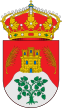 AYUNTAMIENTO DE LA PARRILLACon motivo de las Fiestas del 8 de Junio, en honor a San Francisco de San Miguel, y con el fín de recabar el máximo consenso posible para elaborar el Programa de Festejos. CONVOCAMOSA todas las Peñas y Asociaciones que lo deseen a participar en las reuniones de la comisión, que se celebrarán los días detallados a continuación.1ª REUNION: DÍA 24 DE MARZO. 17:00 HORAS.2ª REUNIÓN: DÍA 7 DE ABRI. 17:00 HORAS.3ª REUNIÓN: DÍA 21 DE ABRIL. 17:00 HORAS.CONCEJALÍA DE FESTEJOS, CULTURA Y DEPORTES